КАКИЕ ОНИ, ОДАРЁННЫЕ ДЕТИ?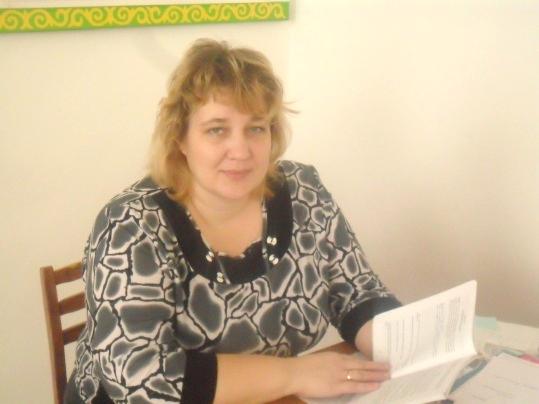 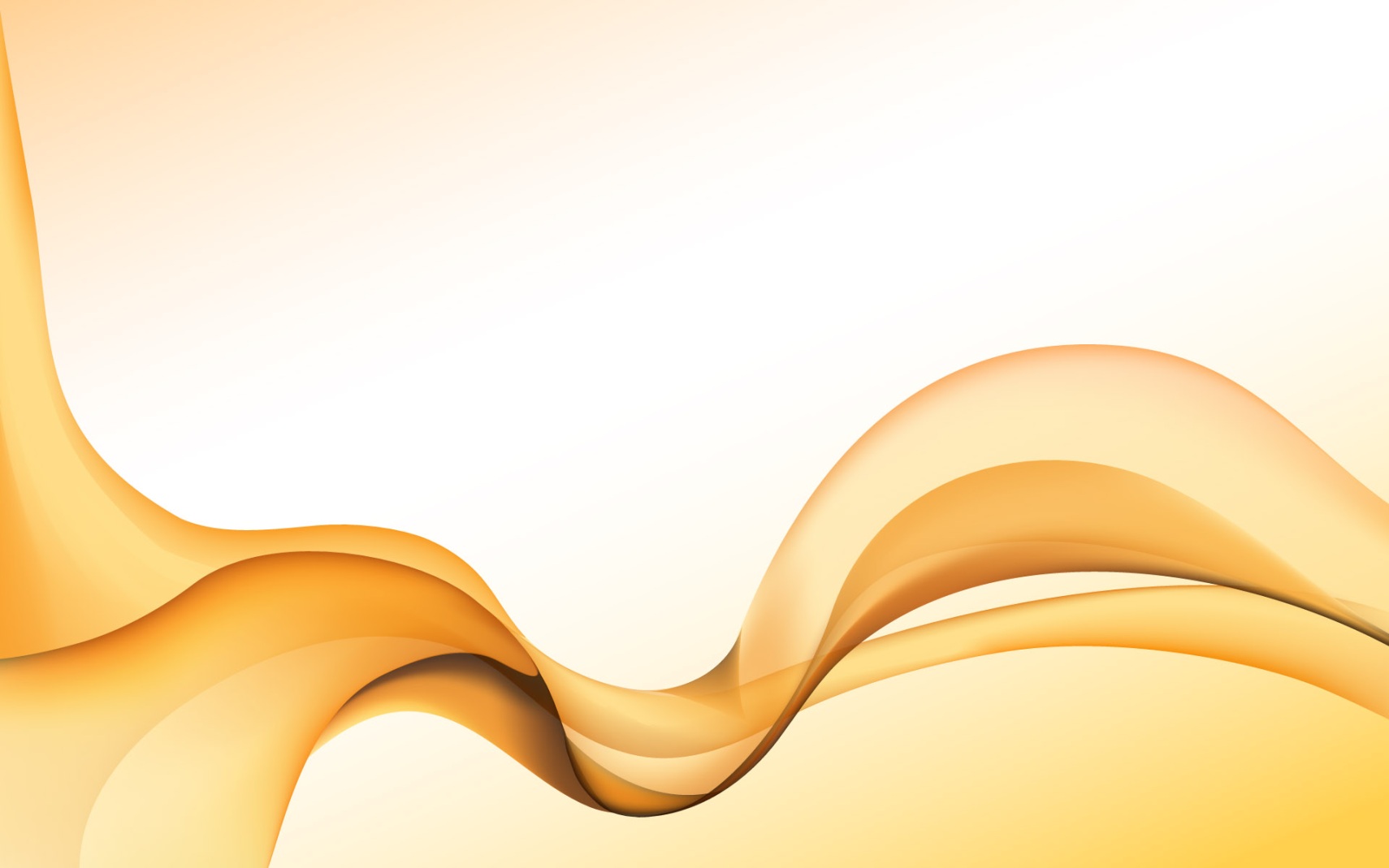 “Дети – прирождённые художники, учёные, изобретатели –
видят мир во всей его свежести и первозданности; каждый 
день они заново придумывают свою жизнь. Они любят 
экспериментировать, и смотрят на чудеса окружающего 
мира с удивлением и восторгом”. (П.Вайнцвай)1. Прежде чем поговорить на эту тему, предложить педагогам поучаствовать в маленьком эксперименте.Предлагаем личностные и деловые качества, которые педагог встречает у своих учеников. Отметьте “+” те качества, которые вам нравятся в учениках, а знаком “-” то, что не нравится. Дисциплинированный. Неровно успевающий. Организованный. Выбивающийся из общего темпа. Эрудированный. Странный в поведении, непонятный. Умеющий поддержать общее дело. Выскакивающий на уроке с нелепыми замечаниями. Стабильно успевающий. Занятый исключительно своими делами. Быстро, “на лету” схватывающий. Не умеющий общаться, конфликтный. Общающийся легко, приятный в общении. Иногда тугодум, иногда не может понять очевидного. Ясно, понятно для всех выражающий свои мысли. Не всегда желающий подчиниться большинству или официальному руководителю. Далее предлагается зачитать качества, отмеченные знаком “+”.Как Вы считаете, может ли ребёнок с такой характеристикой быть одарённым? А если эти характеристики не нравятся Вам? (дискуссия педагогов)Одарённость – уровень развития способностей, определяющий диапазон деятельностей, в которых человек может достичь больших успехов.Одарённые дети – дети, обнаруживающие общую или специальную одарённость – к музыке, рисованию, технике и пр., которая диагностируется по темпу опережения сверстников при прочих равных условиях.Дарование – то же, что талант: 1) выдающиеся врождённые качества, особые природные данные; 2) высокий уровень развития способностей, прежде всего способностей специальных. О таланте следует судить по результатам деятельности, которые должны отличаться принципиальной новизной, оригинальностью подхода.Творчество – деятельность, порождающая нечто качественно новое и отличающееся неповторимостью, оригинальностью и общественно-исторической уникальностью.Креативность (от лат. – созидание) - способность порождать необычные идеи, отклоняться от традиционных схем мышления, быстро решать проблемные ситуации.2. Характеристика одарённых детей (предложил К.Тэкэкс).Одарённость проявляется в опережающем развитии и физических данных.Опережающее познавательное развитие:- отличаясь широтой восприятия, одарённые дети остро чувствуют всё происходящее в окружающем их мире и чрезвычайно любопытны в отношении того, как устроен тот или иной предмет. Им интересно, отчего мир устроен так, а не иначе и что бы было, если бы внешние условия изменились. Они способны следить за несколькими процессами одновременно, и склонны активно исследовать всё окружающее.- они обладают способностью воспринимать связи между явлениями и предметами и делать выводы; им нравится создавать альтернативные системы в своём воображении.- отличная память в сочетании с ранним языковым развитием и способностью к классификации помогают такому ребёнку накапливать большой объём информации и интенсивно использовать её.- одарённые дети обладают большим словарным запасом, позволяющим им свободно и чётко излагать свои мысли. Ради удовольствия они изобретают новые слова.- наряду со способностью воспринимать смысловые неясности, сохранять высокий порог восприятия в течение длительного времени, с удовольствием заниматься сложными и даже не имеющими практического решения задачами одарённые дети не терпят, когда им навязывают готовый ответ.- некоторые одарённые дети обладают повышенными математическими способностями в плане вычислений и логики, сто может повлиять на их прогресс в чтении.- они отличаются продолжительным периодом концентрации внимания и большим упорством в решении той или иной задачи.- характерная для одарённого ребёнка увлечённость заданием в сочетании с отсутствием опыта часто приводит к тому, что он замахивается на то, что пока не по ислам. Он нуждается в поддержке и помощи.Психосоциальная чувствительность:- одарённые дети обнаруживают обострённое чувство справедливости, нравственное развитие, опережающее восприятие и познание.- они быстро реагируют на несправедливость, предъявляют высокие требования к себе и окружающим.- живое воображение, включение в выполнение задач элементов игры, творчество, изобретательность и богатая фантазия (воображение) весьма характерны для одарённых детей.- они обладают отличным чувством юмора, любят смешные несоответствия, игру слов, шутки.- им недостаёт эмоционального баланса, в раннем возрасте одарённые дети нетерпеливы и порывисты.- порой для них характерны преувеличенные страхи и повышенная уязвимость. Они чрезвычайно чувствительны к неречевым сигналам окружающих.- эгоцентризм, как и у обычных детей.- нередко у одарённых детей развивается негативноесамовосприятие, возникают трудности общения со сверстниками.Физические характеристики:- одарённых детей отличает высокий энергетический уровень, причём спят они меньше обычного.- их моторная координация и владение руками часто отстают от познавательных способностей. Им необходима практика. Разница в интеллектуальном и физическом развитии таких детей может обескураживать их и развивать несамостоятельность.- зрение одарённых детей (в возрасте до 8 лет) часто нестабильно, им трудно менять фокус с близкого расстояния на дальнее (от парты к доске).3. Признаки одарённости.Совместно с педагогами назвать и выписать на ватмане признаки одарённых детей.Внимательно относясь к особенностям одарённого ребёнка, педагоги и родители смогут понять их и стимулировать все аспекты их развития.4. Научное понимание одарённости.Чаще всего к одарённым детям относят умных, понятливых, сообразительных детей. И если Вы среди различных признаков одарённости выделяете хорошо развитое мышление как наиболее существенный признак, Ваше мнение совпадает с точкой зрения ряда учёных (А.А.Люблинская, А.И.Макарова и др.). В последние годы наука значительно продвинулась в изучении детской одарённости. Исследователи всё больше убеждаются, что отождествление одарённости с высоким уровнем развития мышления неправомерно. Интеллект не существует сам по себе. А успешность, достижения часто зависят от эмоционального настроя, чувств, интересов, потребностей, воли, упорства и много другого, что относится к личностным особенностям человека. Многие исследователи считают, что одарённость – это особый склад личности.Сильное стремление к познанию способствует накоплению знаний, быстрому развитию мышления и речи в дошкольном возрасте. Ребёнок развивается с опережением. Эти особенности выделяются как показатели детской одарённости.Специалисты в подобных случаях говорят о сильно выраженной познавательной потребности (потребности в новых занятиях, способах и условиях действий), побуждающей ребёнка к активному поиску новых впечатлений, информаций, что сопровождается положительными эмоциями (радость от познания). Эта потребность не насыщаема: чем больше ребёнок знает, тем больше хочет узнавать. У одарённого ребёнка познавательная потребность может преобладать над другими потребностями: ради новой книги, занятия, дающего возможность узнать что-то новое и интересное, он готов отказаться от сладостей, от прогулки и сна. Ярко выраженное стремление к познанию является важнейшим признаком дарования на этапе дошкольного детства.Могут ли бурная фантазия, развитое воображение, интересные детские суждения, рисунки, поделки и многие другие творческие проявления свидетельствовать об одарённости?Расположенность к творчеству выступает отличительной чертой детского возраста, в том числе и дошкольного, и это вызывало всегда интерес у исследователей детских дарований. В современных теоретических концепциях одарённость рассматривается как сложное психологическое явление, включающее личность в целом; наряду с высоким уровнем развития интеллекта важным фактором считается творчество. Раскрытие одарённости во многом зависит от социального окружения и обучения, но при этом признаётся влияние внутренних условий – природных задатков (анатомо-физиологических особенностей).Более выраженные творческие проявления наряду с более высокой восприимчивостью к учению большинство специалистов в настоящее время признают как основные показатели одарённости ребёнка.5. Проблемы одарённых детей.1.Неприязнь к школе. Такое отношение часто появляются оттого, что учебная программа скучна и неинтересна для одарённого ребёнка. Нарушения в поведении одарённых детей могут появится потому, что учебный план не соответствует их способностям.2.Игровые интересы. Одарённым детям нравятся сложные игры и неинтересны те, которыми увлекаются их сверстники средних способностей. Вследствие этого одарённый ребёнок оказывается в изоляции, уходит в себя.3.Конформность. Одарённые дети, отвергая стандартные требования, не склонны, таким образом, к конформизму, особенно если эти стандарты идут вразрез с их интересами или кажутся бессмысленными.4. Погружение в философские проблемы. Для одарённых детей характерно задумываться над такими явлениями, как смерть, загробная жизнь, религиозные верования и философские проблемы, в гораздо большей степени, чем для среднего ребёнка.5.Несоответствие между физическим, интеллектуальным и социальным развитием. Одарённые дети часто предпочитаю общаться и играть с детьми старшего возраста. Из-за того им порой трудно становиться лидерами, так как они уступают последним в физическом развитии.6.Стремление к совершенству (перфекционизм). Для одарённых детей характерна внутренняя потребность совершенства. Они не успокаиваются, не достигнув высшего уровня. Свойство это проявляется весьма рано.7. Ощущение неудовлетворённости. Такое отношение к самим себе связано с характерным для одарённых детей достичь совершенства во всём, чем они занимаются. Они критически относятся к собственным достижениям, часто неудовлетворенны, отсюда ощущение собственной неадекватности и низкая самооценка.8.Нереалистические цели. Одарённые дети часто ставят перед собой завышенные цели. Не имея возможности достичь их, они начинают переживать. С другой стороны, стремление к совершенству и есть та сила, которая приводит к высоким достижениям.9.Сверхчувствительность. Поскольку одарённые дети более восприимчивы к сенсорным стимулам и лучше понимают отношения и связи, они склонны к критическому отношению не только к себе, но и к окружающим. Одарённый ребёнок более уязвим, он часто воспринимает слова или невербальные сигналы как проявления неприятия себя окружающими.10. Потребность во внимании взрослых. В силу природной любознательности и стремления к познанию одарённые дети нередко монополизируют внимание учителей, родителей и других взрослых. Это вызывает трения в отношениях с другими детьми, которых раздражает жажда такого внимания. 11.Нетерпимость. Одарённые дети нередко с недостаточной терпимостью относятся к детям, стоящим ниже их в интеллектуальном развитии. Они могут отталкивать окружающих замечаниями, выражающими презрение или нетерпение.6. Как помочь раскрытию дарования.Как предпочтительнее относится к ребёнку, если мы действительно заинтересованы в раскрытии его дарования, способностей?Н.Роджерс в соответствии с принципами гуманистической психологии предлагает настроиться следующим образом:1. Я буду внимательно слушать тебя: твои чувства и мысли. Я услышу твою боль, твои мучения, твой гнев, печаль, радость.2.Я буду уважать тебя и твои решения, которые ты принимаешь по отношению к себе.3. Я буду не соглашаться с тобой, но я буду всегда уважать тебя и твою правду (найденную тобой).4. Я буду подбадривать и поддерживать тебя, чтобы ты пробовал новое, но я никогда не буду толкать тебя силой.5. Я учусь у тебя и открыт новому опыту, который я познаю в общении с тобой; временами я совершаю ошибки, поступаю так, как бы мне не хотелось, временами я заблуждаюсь. В таких случаях я скажу об этом тебе прямо, скажу “прости”.Принимая эти советы и стараясь им следовать, вы быстрее будете находить решение ваших проблем с детьми.7. Решение задач.Подгруппам предлагается решить следующие задачи:1. Как Вы думаете, какого возраста должны быть родители, чтобы у них родился одарённый ребёнок? (см. приложение 1).2. Могут ли быть одарёнными дети из неблагополучных семей, с девиантным поведением? (обосновать ответ)3. Может ли одарённый ребёнок быть одинаково успешен в разных видах деятельности?4. Чем, по Вашему мнению, объясняется малообщительность одарённых детей?8. Специальные виды одарённости, проявляющиеся в отдельных областях деятельности (выступления специалистов).Музыкальное дарование. С раннего возраста у музыкально одарённого ребёнка отмечается повышенное любопытство в отношении любых звучащих объектов. К двум-трём годам такие дети различают все мелодии, которые слышат и точно их интонируют. Некоторые начинают петь раньше, чем говорить. В три-пять лет резко возрастает стремление к самостоятельным действиям по “извлечению” звуков. Первоначально – это подражание игре на музыкальных инструментах. В дальнейшем это приведёт к первым попыткам придумать что-то своё. Появление первых произведений знаменует переход на более высокий уровень развития одарённости.Художественная одарённость. Высокая избирательность в отношении зрительных образов и представлений появляется в раннем детстве в острой наблюдательности, сильной впечатлительности, способности всё вокруг видеть в красках, в цветовых контрастах, замечать необычное, красивое и запоминать надолго. Большую роль играет собственная активность ребёнка, его стремление к творческому поиску. Талант без творческого поиска немыслим.Математическая и шахматная одарённость. Появляется рано. В три-четыре года некоторые дети увлечённо играют с числами: отыскивают их на вывесках домов, страницах книг и журналов, позже пробуют составлять разные новые комбинации. Освоение простых арифметических действий происходит радостно и быстро. В четыре-пять лет одарённые дети с лёгкостью демонстрируют способность складывать и вычитать в уме двухзначные и трёхзначные числа, а в пять-шесть лет начинают проявлять большой интерес к учебникам математики, и не только для начальной школы.Для других одарённых детей не составляет большого труда просчитывание в уме сложных шахматных композиций. Научившись в четыре-пять лет играть в шахматы, они потом большую часть времени проводят за шахматной доской, добиваясь поразительных результатов. Шахматная игра – постоянное экспериментирование, требующее внимательности, сосредоточенности, умения быстро и логично мыслить. Именно познавательная активность ребёнка обусловливает раскрытие его одарённости в этой области.Литературное дарование. Раскрывается позднее. Зависит от опыта и знаний ребёнка. Но в некоторых случаях признаки литературных способностей выявляются и на этапе дошкольного детства. Ребёнок настроен на музыку слов, его завораживает звучание рифм, он радуется возникновению новых слов и сочетаний. По сравнению с работами ровесников сочинения одарённых детей более оригинальны и выразительны.Социальная одарённость. Не заметить лидера в группе детей невозможно. Быстро обратит на себя внимание уверенный, инициативный ребёнок. У него хорошо развита речь, он не боится и не стесняется обратиться к другому ребёнку, к взрослому. У такого ребёнка обнаруживается свой деловой подход ко всему происходящему. Его отличительная особенность – такому ребёнку до всего есть дело.Любой ребёнок обязательно имеет одарённость в одной из областей человеческой деятельности. Оценить правильность предположения о врождённых способностях ребёнка или помочь в этом важнейшем деле поможет тест-анкета, разработанная специалистами в области детской психологии (см. приложение 2).9. Личность педагога.Совместно с педагогами выписать на ватмане комплекс качеств, которыми необходимо обладать педагогу для работы с одарёнными детьми.Примерная классификация качеств педагога:1. Личностные: позитивная Я-концепция, целеустремлённость, зрелость – чёткое осознание своих целей и задач, эмоциональная стабильность, чуткость.2. Профессиональные: знания и умения, помогающие развитию каждого рёбёнка; знания и умения, способствующие развитию общей и специальной одарённости. Умение идентифицировать одарённых детей; выбор оптимальных форм обучения для них; разработка и индивидуализация учебных программ; оценка результативности обучения; консультирование одарённых детей и их родителей.3. Поведенческие: умение слушать; умение создавать вдохновляющую атмосферу; владение техникой постановки вопросов. На уровне межличностных отношений – педагог получает удовлетворение от учеников, как от интересных людей и позволяет учить себя.10. Творческие задания.Подгруппам предлагается выполнить творческие задания:“Соедини два предмета” (развитие способности к сближению понятий).Составьте как можно больше вопросов, соединяя два предмета. Постарайтесь, чтобы вопросы были необычными или смешными. Поставьте напротив каждой пары количество придуманных вопросов.БАНКА-РЕКА, НОЖНИЦЫ-ДОРОГА, ОГОНЬ-РАКОВИНА, КАРАНДАШ-ЗАМОК, ШЛЯПА-МОСТ, СОЛОМА-ТЕЛЕВИЗОР, УТЮГ-ТРАМВАЙ.2. “Переделай один предмет в другой” (развитие способности к сцеплению наблюдаемого с заранее выработанными теоретическими представлениями).Попробуйте переделать один предмет в другой. Это делается поэтапно, на каждом этапе можно менять только один признак предмета. Например, как столб превратить в нору. Сначала столб можно сделать полым внутри, затем распилить его на более короткие части, потом одну из частей вкопать в землю.ДВЕРЬ-ВЕЛОСИПЕД, КЛУМБА-БАТАРЕЯ ОТОПЛЕНИЯ, БУТЫЛКА-ДОМ, ДЕРЕВО-БОТИНОК.3. “Сочини сказку”.Сочините сказку, которая начинается с фразы: “Мама купила в магазине рыбу …”, и заканчивается фразой: “…Поэтому вечером пришлось зажигать свет”.4. “На что похожа фигура”.На карточках изображены различные фигуры. Придумайте как можно больше предметов, явлений на которые они похожи.